Raccords en forme de selle avec joint roulant SR 160-160Unité de conditionnement : 1 pièceGamme: K
Numéro de référence : 0055.0450Fabricant : MAICO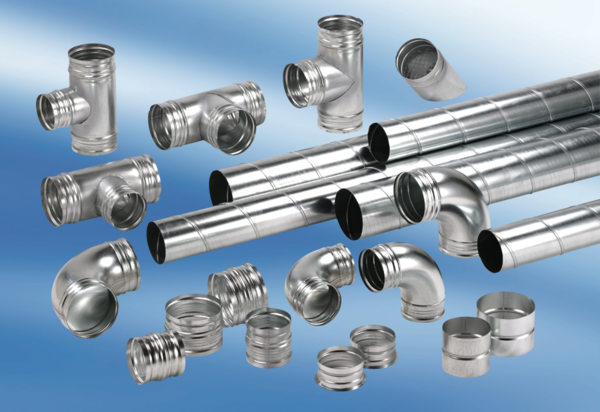 